Тестовые задания по математике для учащихся 9 класса за 1 полугодие1 вариантРешите неравенство   В ответе укажите наименьшее целое решение.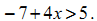 1)4;            2)3;             3)5;               4)2.Решите систему неравенств  Укажите рисунок, на котором отмечено множество решений системы неравенств.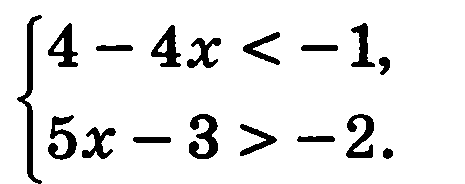 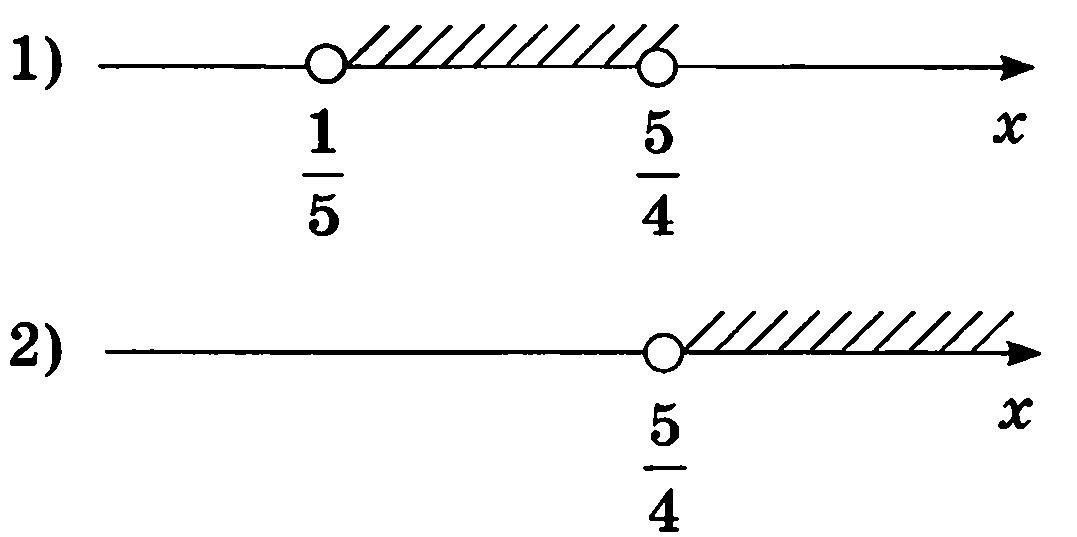 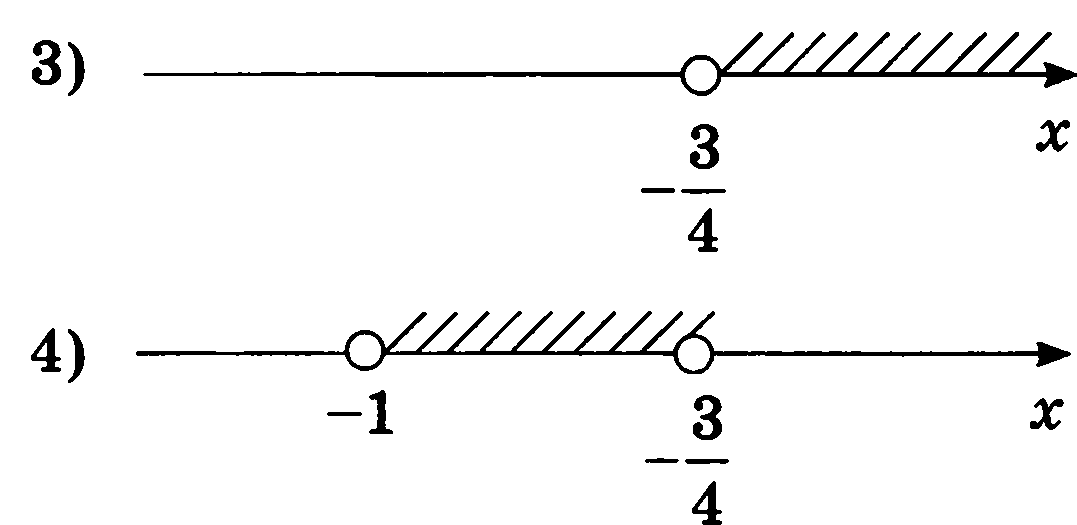 Решите неравенство  В ответе укажите наибольшее целое решение.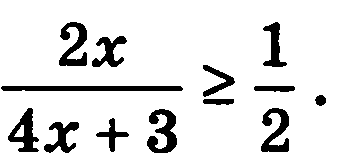 1)-1;            2)2;             3)-6;               4)4.Решите неравенство 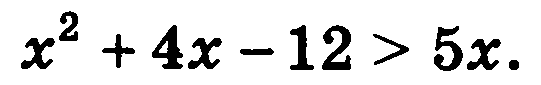 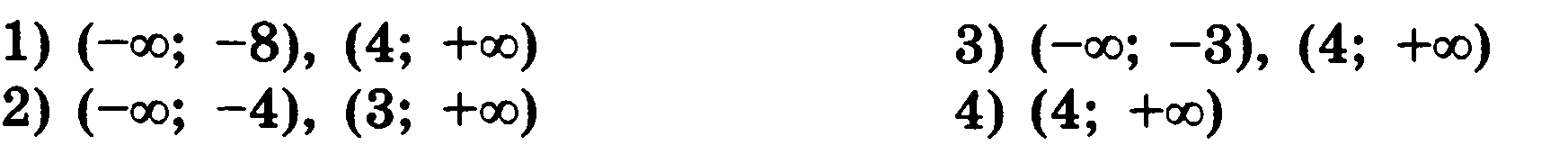 Решите неравенство  В ответе укажите наименьшее целое решение.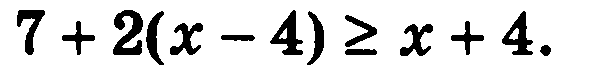 1)5;            2)0;             3)-1;               4)-2.Функция задана графиком. Укажите область определения этой функции.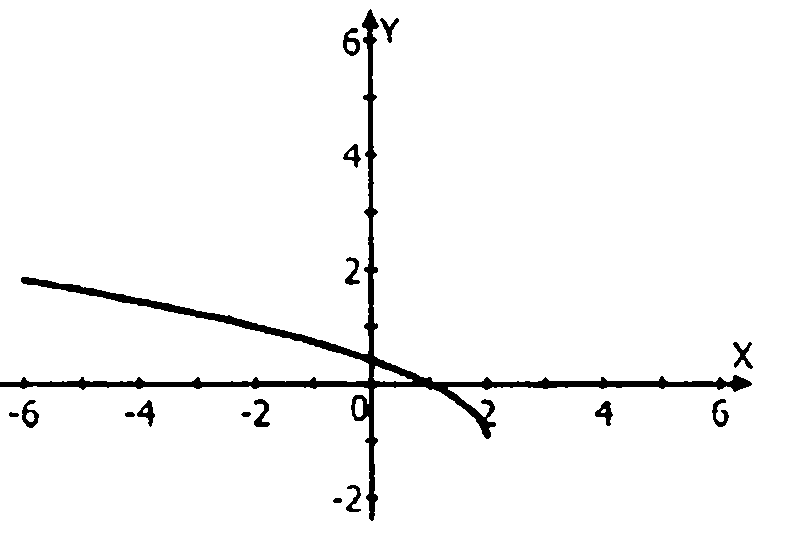 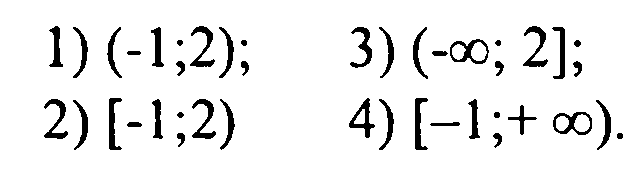 Дан параллелограмм ABCD.  Укажите вектор, равный сумме векторов 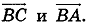 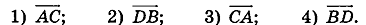 Найдите длину вектора  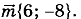 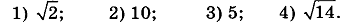 Решите систему уравнений 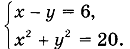 1) (4;-2),(2;-4);     2) (4;1),(1;4);     3) (-4;3),(-3;4);      4) (-2;-1),(-1;-2)Окружность, изображенная на рисунке задана уравнением x2+y2=37. Используя этот рисунок, определите, какая из систем уравнений не имеет решений.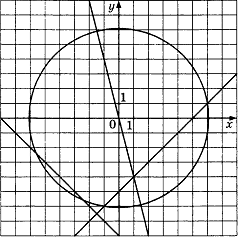 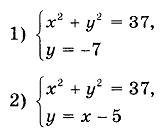 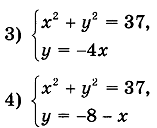  На экзамене 50 билетов, Коля не выучил 9 из них. Найдите вероятность того, что ему попадется выученный билет.1)0,82;            2)0,7;             3)0,98;               4)0,6.2 вариантРешите неравенство   В ответе укажите наибольшее целое решение.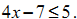 1)4;            2)3;             3)5;               4)2.Решите систему неравенств  Укажите рисунок, на котором отмечено множество решений системы неравенств.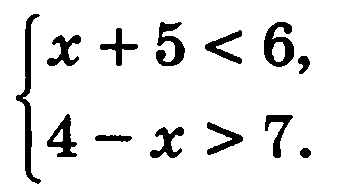 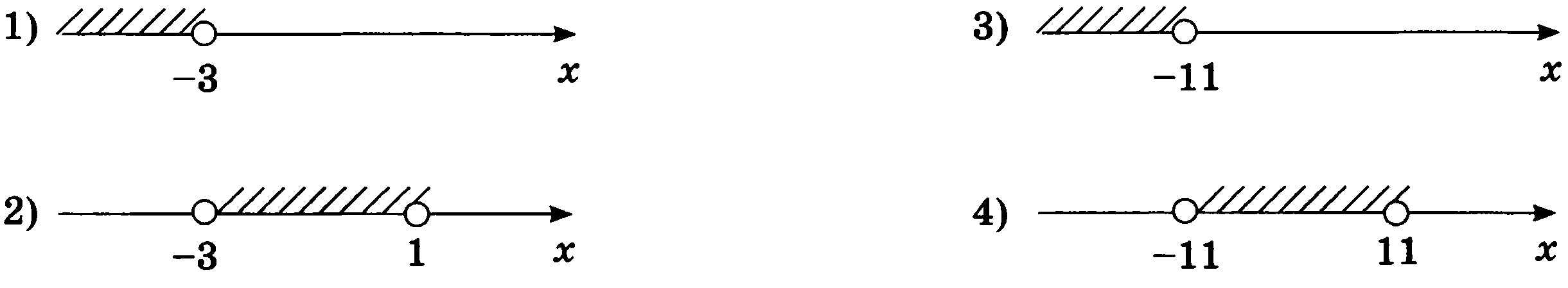 Решите неравенство  В ответе укажите наибольшее целое решение.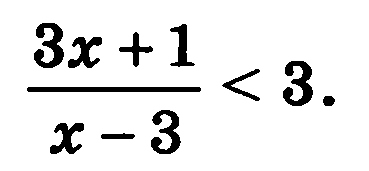 1)-1;            2)2;             3)-6;               4)4.Решите неравенство  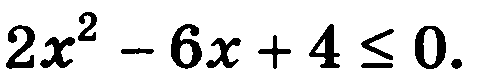 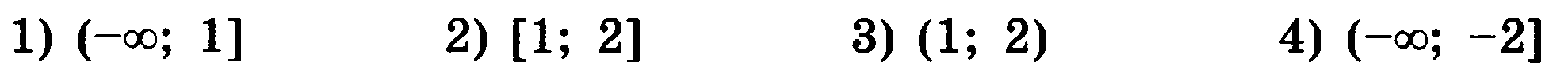 Решите неравенство  В ответе укажите наименьшее целое решение.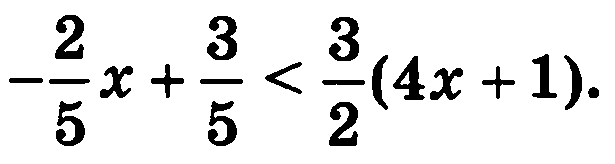 1)5;            2)0;             3)-1;               4)-2.Функция  задана графиком. Укажите область определения этой функции.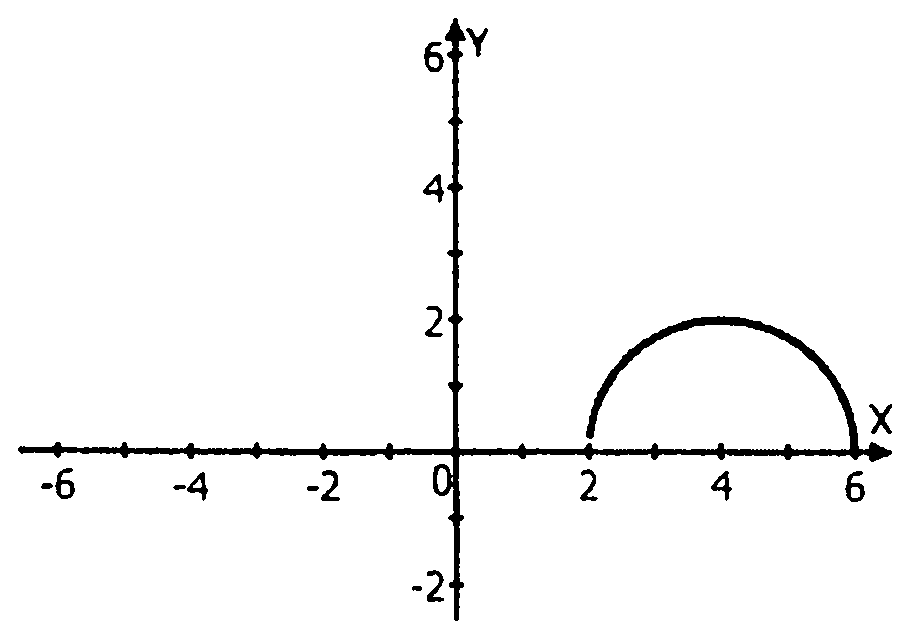 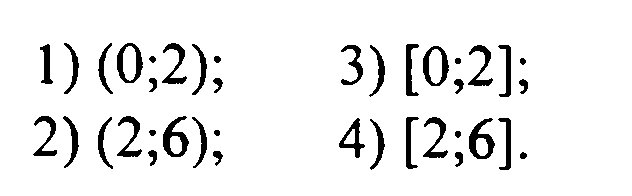 Дан параллелограмм MNKP.  Укажите вектор, равный сумме векторов 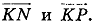 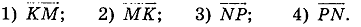 Найдите длину вектора 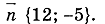 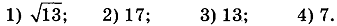 Решите систему уравнений 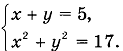 1) (4;-2),(2;-4);     2) (4;1),(1;4);     3) (-4;3),(-3;4);      4) (-2;-1),(-1;-2) Окружность, изображенная на рисунке задана уравнением      x2+y2=36.Используя этот рисунок, определите, какая из систем уравнений не имеет решений.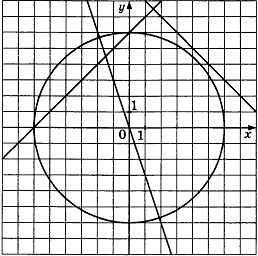 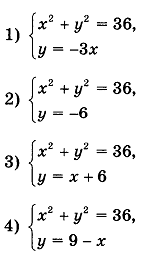 На экзамене 20 билетов, Валера не выучил 6 из них. Найдите вероятность того, что ему попадется выученный билет.1)0,82;            2)0,7;             3)0,98;               4)0,6.3 вариантРешите неравенство   В ответе укажите наибольшее целое решение.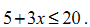 1)4;            2)3;             3)5;               4)2.Решите систему неравенств     На каком рисунке изображено множество ее решений?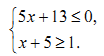 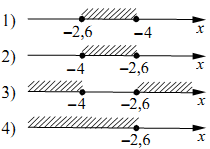 Решите неравенство  В ответе укажите наибольшее целое решение.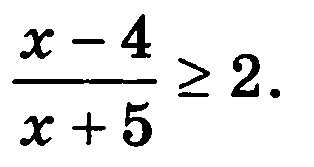 1)-1;            2)2;             3)-6;               4)4.Решите неравенство  Укажите рисунок, на котором отмечено множество решений неравенства.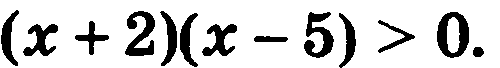 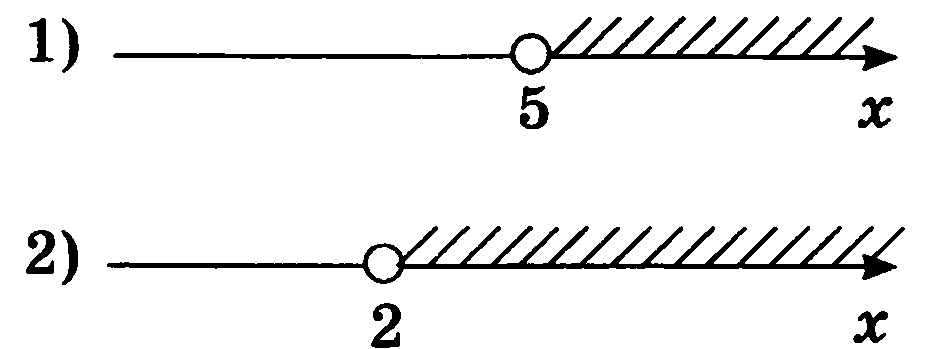 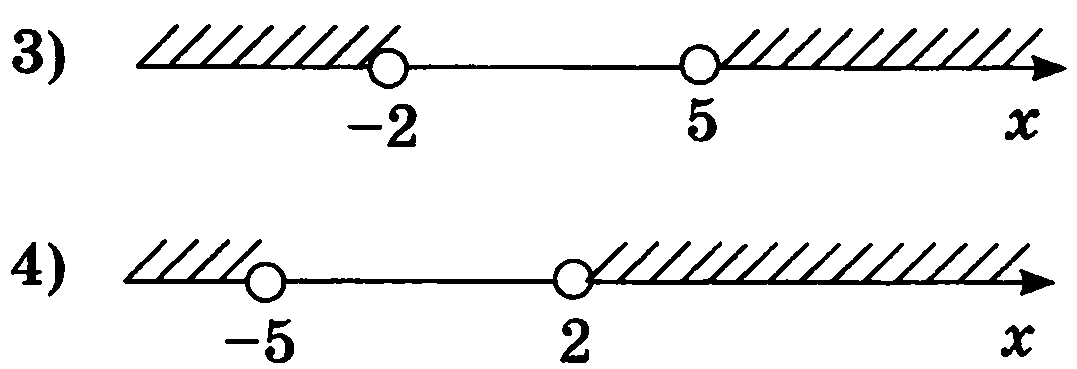 Решите неравенство  В ответе укажите наибольшее целое решение.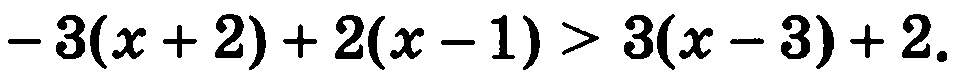 1)5;            2)0;             3)-1;               4)-2.Функция  задана графиком. Укажите область определения этой функции.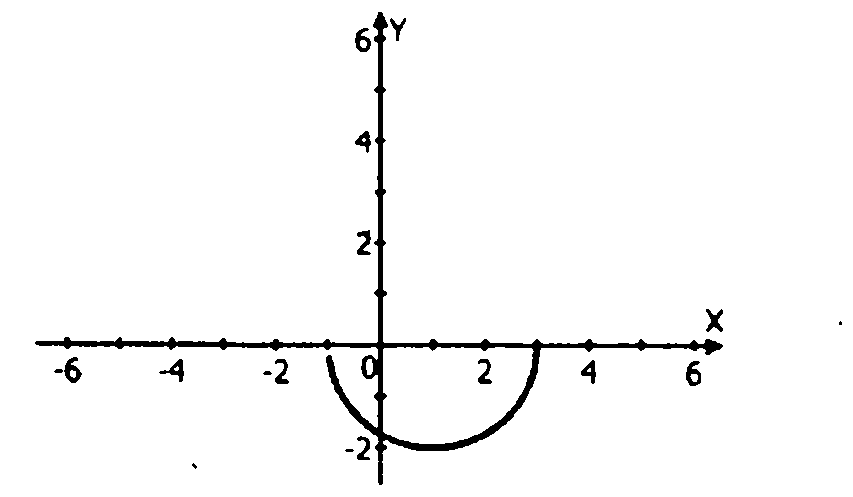 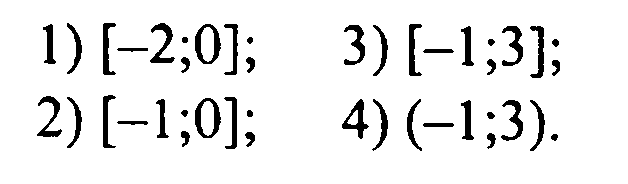 AD – медиана треугольника ABC. Найдите 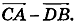 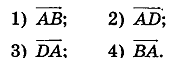 Найдите длину вектора 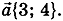 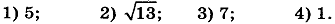 Решите систему уравнений 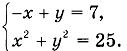 1) (4;-2),(2;-4);     2) (4;1),(1;4);     3) (-4;3),(-3;4);      4) (-2;-1),(-1;-2)Окружность, изображенная на рисунке задана уравнением x2+y2=16. Используя этот рисунок, определите, какая из систем уравнений не имеет решений.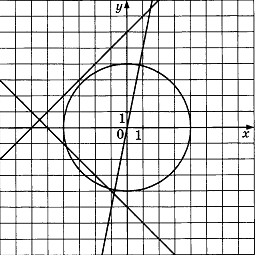 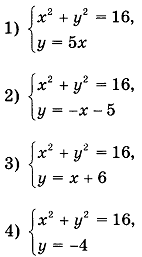 На экзамене 50 билетов, Андрей не выучил 1 из них. Найдите вероятность того, что ему попадется выученный билет.1)0,82;            2)0,7;             3)0,98;               4)0,6.4 вариантРешите неравенство   В ответе укажите наименьшее целое решение.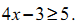 1)4;            2)3;             3)5;               4)2.Решите систему неравенств  Укажите рисунок, на котором отмечено множество решений системы неравенств.Решите неравенство  Укажите рисунок, на котором отмечено множество решений неравенства.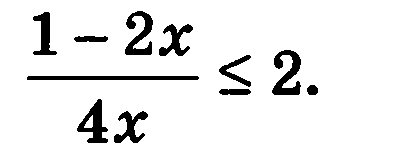 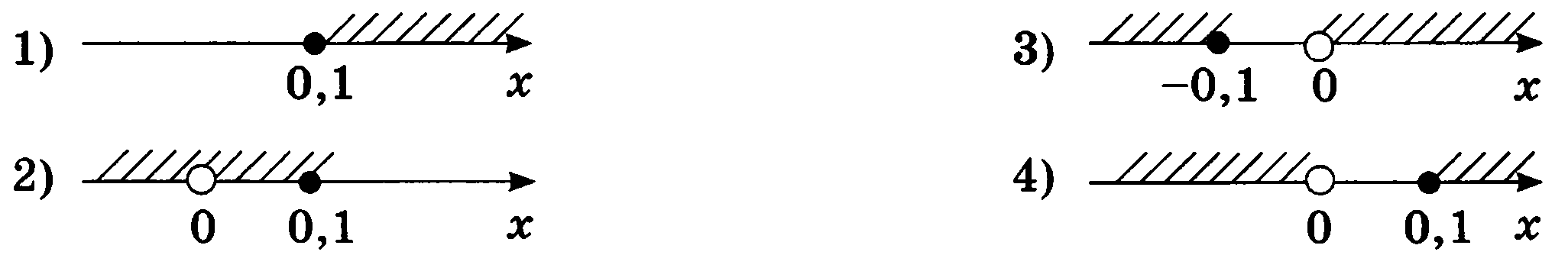 Решите неравенство  Укажите рисунок, на котором отмечено множество решений неравенства.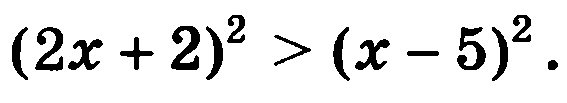 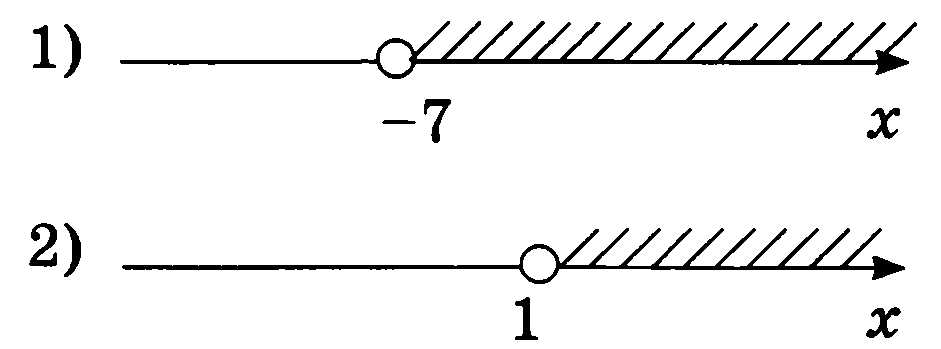 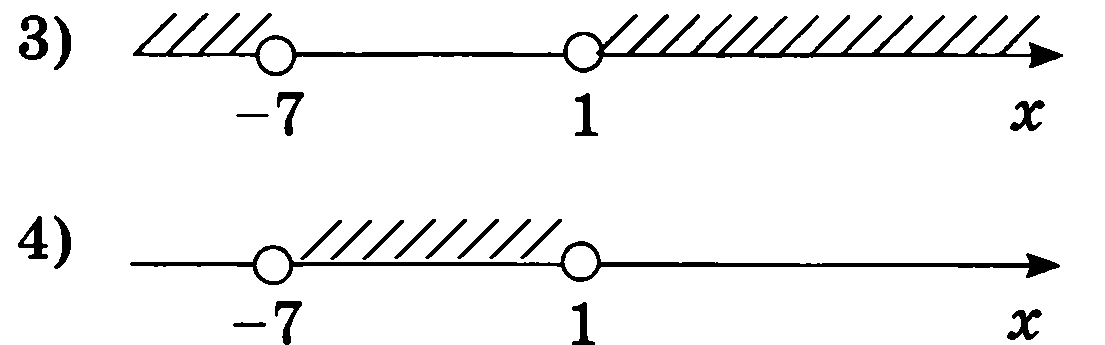 Решите неравенство  В ответе укажите наибольшее целое решение.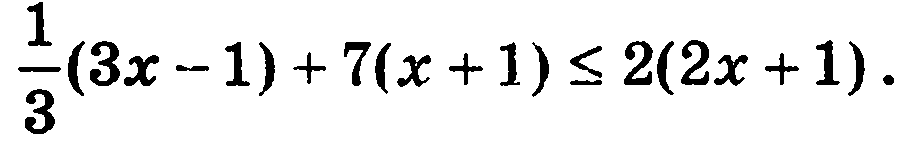 1)5;            2)0;             3)-1;               4)-2.Функция  задана графиком. Укажите область определения этой функции.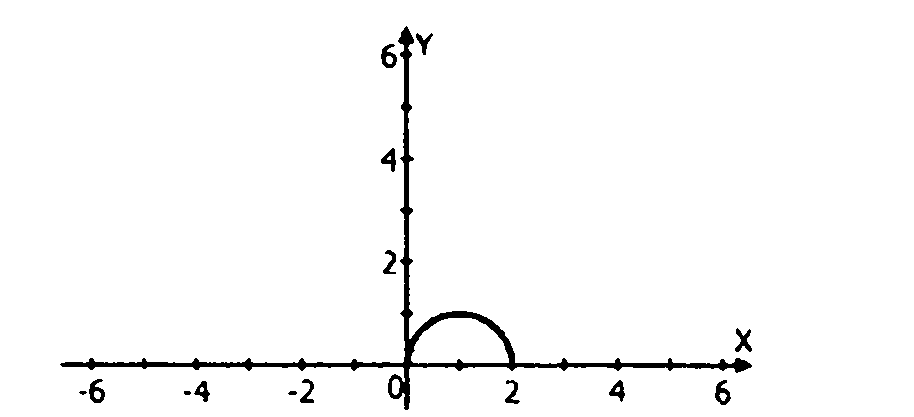 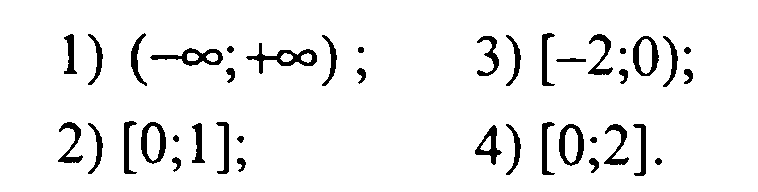 NE – медиана треугольника MNK. Найдите 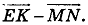 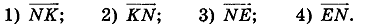 Найдите длину вектора 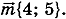 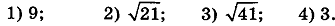 Решите систему уравнений 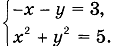 1) (4;-2),(2;-4);     2) (4;1),(1;4);     3) (-4;3),(-3;4);      4) (-2;-1),(-1;-2)Окружность, изображенная на рисунке задана уравнением x2+y2=26. Используя этот рисунок, определите, какая из систем уравнений не имеет решений.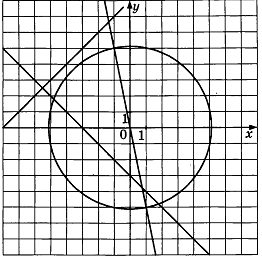 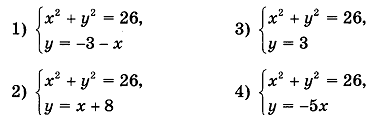  На экзамене 35 билетов, Андрей не выучил 14 из них. Найдите вероятность того, что ему попадется выученный билет.1)0,82;            2)0,7;             3)0,98;               4)0,6.ОтветыПри проверке за каждое из заданий выставляется 1 балл, если ответ правильный, и 0 баллов, если ответ неправильный.Максимальное количество баллов: 11.Нормы выставления оценокВариант/ заданияВариант 1Вариант 2Вариант 3Вариант 412342121123432331234343441332313123414321234Баллы0-56-78-910-11Оценка«2»«3»«4»«5»